Korespondensi dengan jurnal IJEFI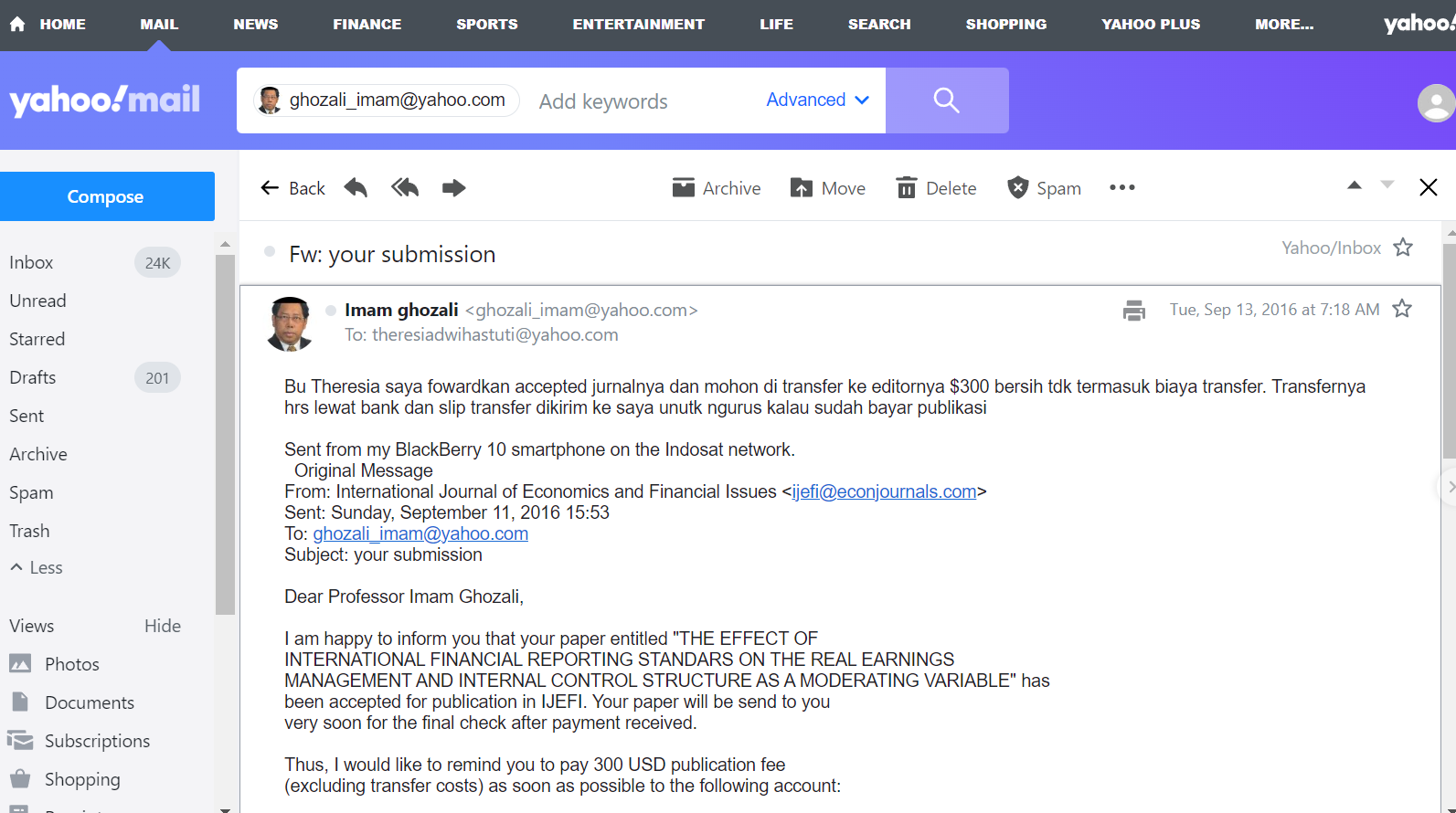 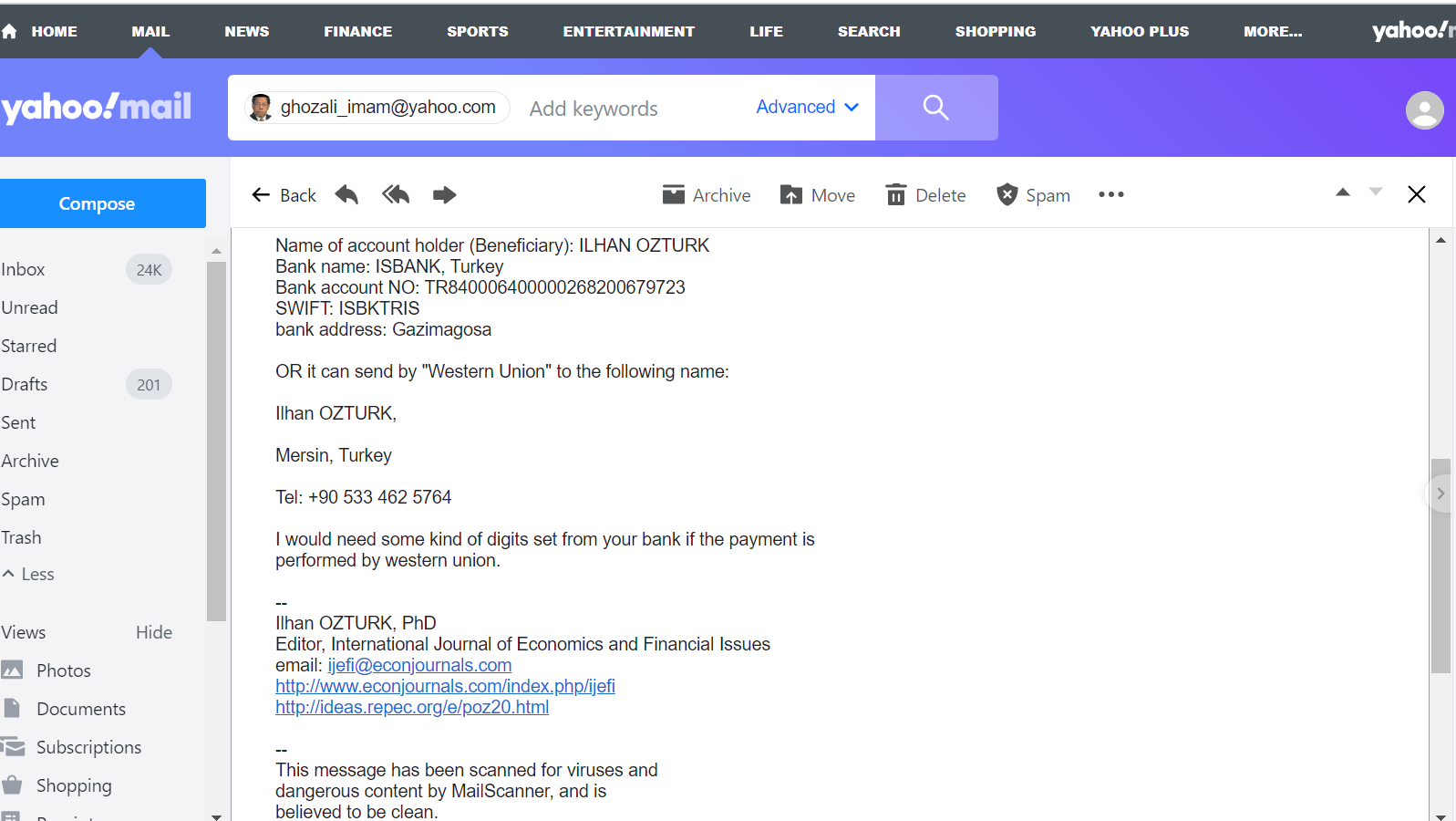 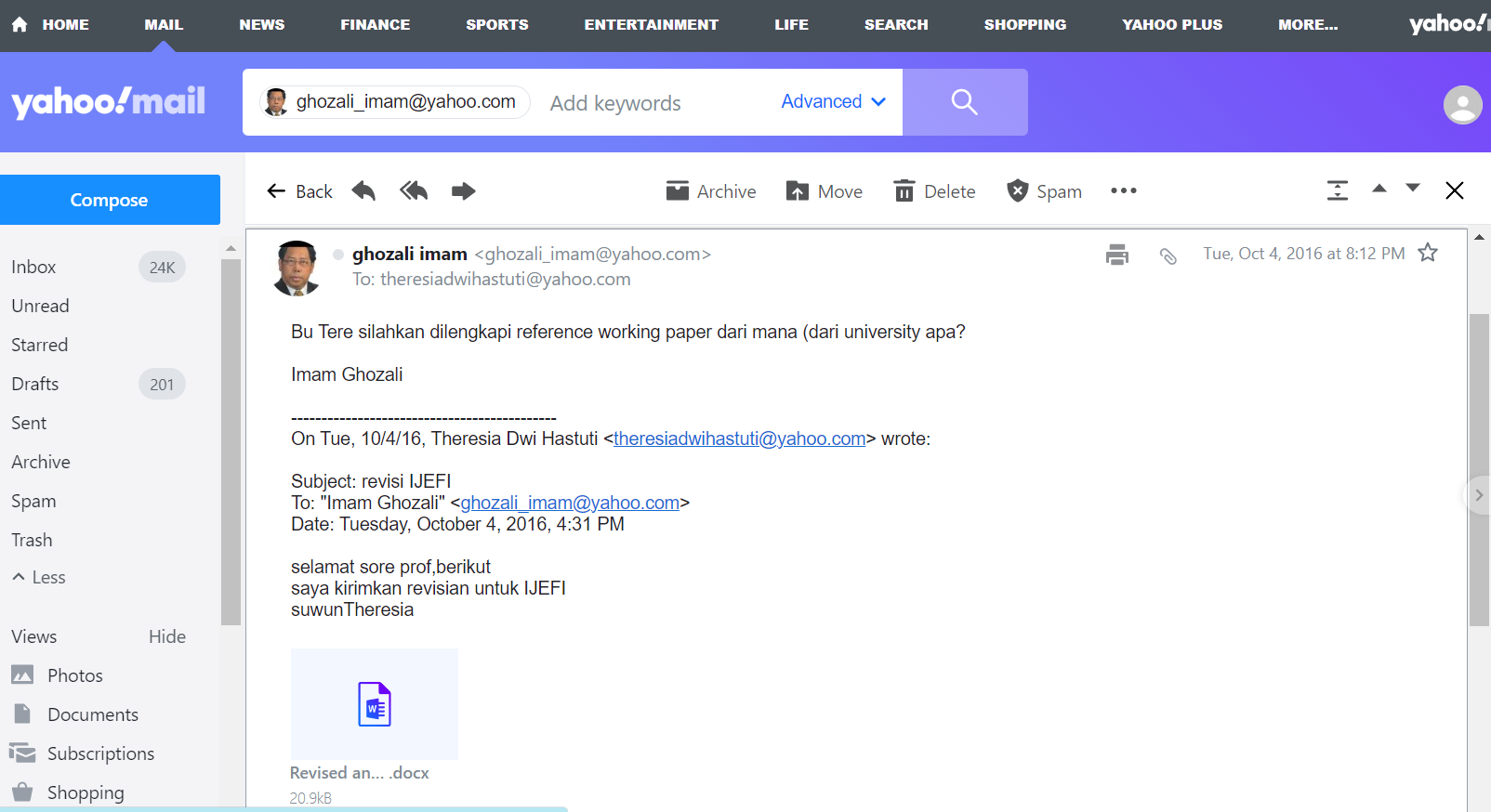 